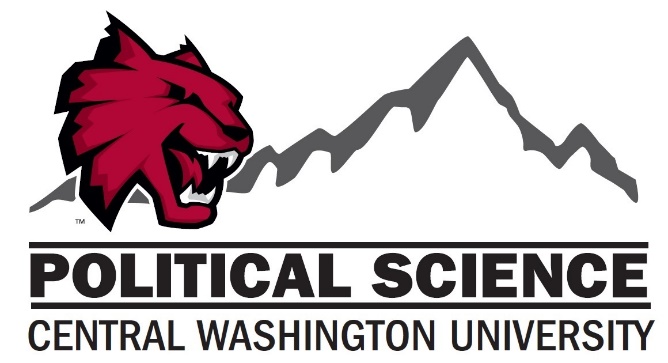 Political Science Courses (Numerical order)First Year Experience CoursePOSC 184 Freedom and AuthorityCore Courses POSC 101 Introduction to Politics POSC 210 American PoliticsPOSC 260 Comparative PoliticsPOSC 270 International PoliticsPOSC 280 Introduction to Western Political ThoughtPOSC 489 Senior Assessment Elective CoursesPOSC 230 State and Local GovernmentPOSC 250 Language and PowerPOSC 298 Special TopicsPOSC 311 Women and PoliticsPOSC 312 Public Opinion and Political CommunicationPOSC 313 The Legislative ProcessPOSC 314 The American PresidencyElectives ContinuedPOSC 315 Political Campaigns and ElectionsPOSC 316 Latinos and the US Political SystemPOSC 318 Political Parties and Interest GroupsPOSC 320 Public Administration POSC 325 Intro to Public PolicyPOSC 340 Politics and American CapitalismPOSC 341 Politics and Religion POSC 343 Politics of the U.SPOSC 344 Environmental PoliticsPOSC 342 U.S. Foreign Policy POSC 350 Introduction to Public LawPOSC 361 Latin American PoliticsPOSC 362 Western European Politics POSC 363 Russian and Soviet PoliticsPOSC 365 African PoliticsPOSC 366 Government and Politics of East Asia POSC 367 Japanese Politics POSC 368 Chinese PoliticsPOSC 369 Korean PoliticsPOSC 372 Politics of GlobalizationPOSC 373 International Politics of the Pacific Rim POSC 375 The Middle East and International Politics POSC 376 International OrganizationPOSC 378 International Political EconomyPOSC 398 Special TopicsPOSC 401 Nobel Prize Winning Political ScientistsPOSC 410 Contemporary Issues in American PoliticsPOSC 411 American Indian Politics and SovereigntyPOSC 429 Research Seminar in Public PolicyPOSC 441 Politics and FilmPOSC 451 Introduction to Constitutional LawPOSC 452 The Constitution and Human RightsPOSC 453 Constitution and WarPOSC 460 Contemporary Issues in Comparative PoliticsPOSC 470 Contemporary Issues in International RelationsPOSC 475 International Human Rights Political Thought and Philosophy POSC 481 Early Political ThoughtPOSC 482Early Modem Political ThoughtPOSC 483 Recent Political ThoughtPOSC 485 American Political Thought and CulturePOSC 488 Intro to Political Science Methods and Research POSC490 Cooperative Education